О приеме заявлений на участие в итоговомсобеседовании по русскому языку и ГИА-9 в 2021 годуМинобразование Ростовской области направляет форму заявления 
на участие в государственной итоговой аттестации по образовательным программам основного общего образования (далее – ГИА-9) (приложение № 1), форму заявления 
на участие в итоговом собеседовании по русскому языку (приложение № 2), согласие родителя (законного представителя) на обработку персональных данных несовершеннолетнего (приложение № 3), согласие на обработку персональных данных (совершеннолетнего) (приложение № 4). Прошу организовать прием заявлений на участие в итоговом собеседовании 
по русскому языку до 22 января 2021 года, на участие в ГИА-9 – до 1 марта 2021 года включительно, а также информационно-разъяснительную работу с обучающимися 
и их родителями (законными представителями) по вопросу выбора учебных предметов. Демонстрационные варианты и спецификации контрольных измерительных материалов итогового собеседования по русскому языку и ГИА-9 
по всем учебным предметам в 2021 году представлены на официальном сайте ФГБНУ «ФИПИ». Приложения: на 5 л.Копьева Ирина Владимировна+7 (863) 267-89-33 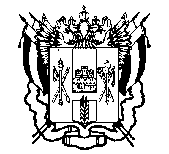 ПРАВИТЕЛЬСТВО  РОСТОВСКОЙ  ОБЛАСТИМИНИСТЕРСТВООБЩЕГО  И  ПРОФЕССИОНАЛЬНОГООБРАЗОВАНИЯРОСТОВСКОЙ ОБЛАСТИ(минобразование Ростовской области)пер. Доломановский, . Ростов-на-Дону, 44082тел.   (86) 240-4-97  факс (86) 267-86-44E-: min@rostobr.ruhttp://www.rostobr.ru[REGNUMDATESTAMP]  на № ________________  от  ____________________Руководителяморганов местного самоуправления,осуществляющих управление в сфере образованияПервый заместитель министра[SIGNERSTAMP1]А.Е. Фатеев